Сумська міська радаVІІ СКЛИКАННЯ               СЕСІЯРІШЕННЯвід                  2018 року №         -МРм. СумиВраховуючи звернення громадян, розроблені та надані технічні документації із землеустрою щодо встановлення (відновлення) меж земельної ділянки в натурі (на місцевості), відповідно до протоколу засідання постійної комісії з питань архітектури, містобудування, регулювання земельних відносин, природокористування та екології Сумської міської ради від 08.11.18 № 133 та статей 12, 40, 79-1, 116, 118, 120, 121 Земельного кодексу України, статті 55 Закону України «Про землеустрій», керуючись пунктом 34 частини першої статті 26 Закону України «Про місцеве самоврядування в Україні», Сумська міська радаВИРІШИЛА:Затвердити технічні документації із землеустрою щодо встановлення (відновлення) меж земельної ділянки в натурі (на місцевості) та надати у власність земельні ділянки громадянам, які знаходяться у них в користуванні для будівництва і обслуговування житлового будинку, господарських будівель і споруд згідно з додатком.Сумський міський голова	 						О.М. ЛисенкоВиконавець: Клименко Ю.М.Ініціатор розгляду питання –– постійна комісія з питань архітектури, містобудування, регулювання земельних відносин, природокористування та екології Сумської міської ради Проект рішення підготовлено департаментом забезпечення ресурсних платежів Сумської міської радиДоповідач – департамент забезпечення ресурсних платежів Сумської міської радиДодаток до рішення Сумської міської ради «Про надання у власність земельних ділянок громадянам, які знаходяться у них в користуванні»від                         2018 року №              -МРСПИСОКгромадян, яким надаються у власність земельні ділянки для будівництва і обслуговування житлового будинку, господарських будівель і споруд за рахунок земель житлової та громадської забудови Сумської міської ради	Сумський міський голова	 													          О.М. ЛисенкоВиконавець: Клименко Ю.М.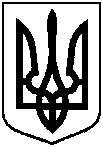 Проектоприлюднено «__»_________2018 р.Про надання у власність земельних ділянок громадянам, які знаходяться у них в користуванні № з/пПрізвище, ім’я, по батькові реєстраційний номер облікової картки платника податків або серія та номер паспортуАдреса земельної ділянки,кадастровий номерПлоща згідно з    обміром,гаПередається у власність, га№ з/пПрізвище, ім’я, по батькові реєстраційний номер облікової картки платника податків або серія та номер паспортуАдреса земельної ділянки,кадастровий номерПлоща згідно з    обміром,гаПередається у власність, га№ з/пПрізвище, ім’я, по батькові реєстраційний номер облікової картки платника податків або серія та номер паспортуАдреса земельної ділянки,кадастровий номерПлоща згідно з    обміром,гаПередається у власність, га123451.Конєва  Ірина Володимирівнавул. 2-га Північна, 21,5910136600:13:007:00080,10000,10002.Сталінеско Тетяна Вікторівнавул. Бєлгородська, 45910136600:09:019:00410,04560,04563.Євдошенко Ірина Миколаївнапроїзд Прокоф’єва, 2/1,5910136300:05:004:00020,0189           0,01894.Красуля Світлана МиколаївнаШубенко Людмила Анатоліївнавул. Данила Галицького, 116,5910136600:21:027:00050,0933 61/100 від 0,0933 39/100 від 0,09335.Рачок Ольга Григорівнавул. Псільська, 61/1,5910136600:18:009:00040,03230,03236.Галушка Олександр МиколайовичГалушка Максим Олександровичвул. Штепівська, 20,5910136600:22:038:00200,056529/100 від 0,056514/100 від 0,05657.Васюк Тетяна ВолодимирівнаГаназа Поліна МиколаївнаМартинова Ірина ВладиславівнаМартинов Сергій МиколайовичШарпило Ганна Сергіївнапроїзд 2-й Парковий, 55910136300:09:016:00080,05845/12 від 0,05841/12 від 0,05841/6 від 0,05841/6 від 0,05841/6 від 0,05848.Чернобровченко  Валентина СеменівнаКушнирьов Сергій Борисовичвул. Івана Асмолова, 265910136600:17:009:00310,0987½ від 0,0987½ від 0,09879.Петрусь  Тамара Михайлівна,проїзд 2-й Парковий, 5/15910136300:09:016:00090,05950,0595